Professional Achievementsof the Faculty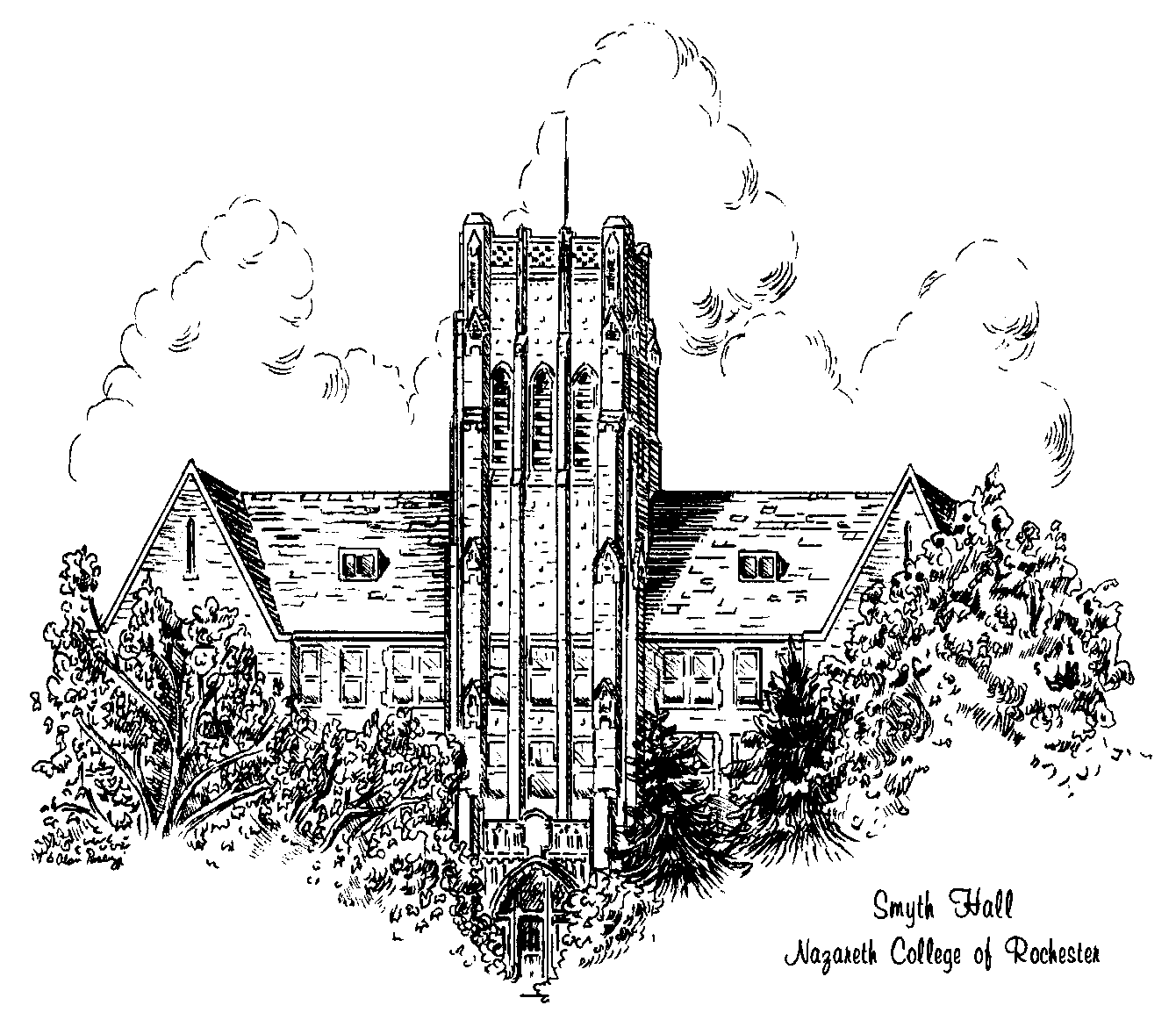 2013 ~ 2014COLLEGE OF ARTS & SCIENCESARTBokelman, Doot (Dorothy)The Reception of Bartolomeo Bermejo's Saint Augustine: Modern Enigma verses Renaissance Certainty.  Presenter, 35th Annual Medieval and Renaissance Forum Plymouth State University, NH, AprilModerator of Dante Session, 35th Annual Medieval and Renaissance Forum Plymouth State University, NH, AprilThe Reception of Barolomeo Bermejo's Saint Augustine: Modern Enigma versus Renaissance Certainty, Explorations in Renaissance Culture, forthcoming Duggan, LynnTransgressions, Geisel Gallery; Rochester, WinterMade in NY 2014, Schweinfurth Art Center; Auburn NY, March - MayArt in Craft Media 2013, Burchfield Art Center; Buffalo NY, October Messina, MitchellArtwork published in "500 figures" by Lark Books, FebruaryGroup  Exhibition "Locality", Main Street Arts; Cliffton Springs NY, AugustGroup Exhibition "Art in Craft Media", Burchfield Penney Art Center; Buffalo NY, OctoberGroup Exhibiton "Being Human", Main Street Arts; Cliffton Springs NY, JanuaryExhibition; "Intersection/Conversations Between Surface and Form", Willam-Insalaco Gallery 34 Finger Lakes Community College, March Netsky, Ronald“Living In The Landscape” for The Woodstock Landscape: Past and Present; Fall 2013, Catalog Essay Woodstock NY, Fall“Phillia Yi: Recent Work;” catalog essay; Hobart and William Smith Colleges, Fall 2013, Catalog Essay Geneva NY, FallLecture for Bolton Brown: Strength and Solitude Byrdcliffe Guild; Woodstock NY, JanuaryRegional Faculty Invitational; Gallery R; Rochester NY, Summer 2013 Art Reflected; 1913-2013; Memorial Art Gallery; Rochester NY, Summer 2013 History of Printmaking Lecture, Memorial Art Gallery, MarchBIOLOGYBrown, BeverlyUsing Social Media to Boost Your HT Practice, Annual Meeting of the American Horticultural Therapy Association Minneapolis MN, September Zamule, StephanieThe Journal of Toxicological Education (JTOXED) – A Milestone in Toxicology Education, Society of Toxicology Annual Meeting Phoenix AZ, MarchIncorporating Ethical Reasoning and Communication Skill Development into the Biology Curriculum through a Toxicology Seminar, Project Kaleidoscope Student-Centered Learning Conference Alfred University; Alfred NY, OctoberDevelopment of a Bachelor of Science in Toxicology Program at a Liberal Arts College, The Journal of Toxicological Education, DecemberThe Human Constitutive Androstane Receptor Promotes the Differentiation and Maturation of Hepatic-like Cells, Developmental Biology, DecemberDeputy Editor, The Journal for Toxicological Education, OngoingCHEMISTRY Hutchinson-Anderson, KellyArce; J.; Bodner; G.M.; & Hutchinson; K.  A study of the impact of inquiry-based professional development experiences on the beliefs of intermediate science teachers about “best practices” for classroom teaching. International Journal of Education in Mathematics; Science and Technology; 2(2); 85-95. 2014 Schoell, MatthewPhysiology and Pathology of Lipids and the Heart, Bones and Bone Minerals, Lecturing for Rochester General Hospital's Clinical Laboratory Technology Program, Rochester General Hospital; Rochester NY, AprilENGLISH Denno, Jerome'Gower's Medusa: The Monstrous as Mirror’, International Conference of the John Gower Society University of Rochester, June Foran, GregoryThe Real Presence of Banquo?: Ceremony in Macbeth, Shakespeare Association of America annual meeting St. Louis MO, April Madigan, MarkRecovering Will Thomas's The Seeking, Northeast Popular Culture Association St. Michael's College; Colchester VT, OctoberFinding Will Thomas, Special Collections Lecture Series (Invited Speaker) University of Vermont; Burlington VT, MarchInterviewed for Film on Willa Cather, "Yours; Willa Cather" (film) Lincoln NE, MayCo-edited The Seeking by Will Thomas, Published by the University Press of New England, Fall Mitchell, AdriellePanelist; "Nonfiction Comics" (along with Josh Neufeld; Tom Galambos; and Karen Green), Comics Libraries and Education:  Impact and Inspiration Rochester Public Library; Rochester NY, MayAcademic blogger on comics and graphic narratives (Recent posts:  "Objective; Subjective; Narrative; Clock and Real:  What of Time in Comics?"; "Contemplative Strolling"; "Do Alienation Theories shed light on Recent Comics?") HoodedUtilitarian.com; PencilPanelPage.com monthly column Perks, LisaImmersions in Emotion: Affective Components of Media Marathoning (co-authored with colleague Amanda Davis), National Communication Association Conference Washington DC, NovemberMedia Marathoning: The Future of Media Consumption and Media Studies (co-authored with student Rachel Montpelier), National Communication Association Conference Washington DC, NovemberMedia Criticism as Polyvocal Argument: Interpreting The Office's Michael Scott (co-authored with former student Emily Soule), Eastern Communication Association Conference Providence RI, April Pestino, JosephModerator of Panel:  "On the Horizon:  Centering Arkansas", 45th Annual College English Association National Conference Conference Title:  "Horizons" Baltimore MA, MarchCollege English Association Historian  Dr. Joseph F. Pestino; Professor of English and Comparative Literature; Nazareth College  Date 5/12/14, 45th College English Association National Conference Baltimore, March Skinner-Linnenberg, VirginiaRedefining the Spiritual Benefits of Baseball: Connectedness and Narrative, Symposium on Baseball and American Culture, Cooperstown NY, May Weis, MonicaThirteenth General Meeting of  International Thomas Merton Society   "With my Hair Almost on End: 'le point vierge' and the Dawn Birds" Sacred Heart University Fairfield CT, JuneTurning Toward the Planet: Thomas Merton's Ecological Conversion; Martin dePorres Center Columbus OH, OctoberCollege English Association   "Lure of the Visual: Thomas Merton's New Horizon" Baltimore MD, MarchFestival of Faiths--Center for International Relations (CIR)   "Finding Oneself in the Cosmic Dance: Nature's Grace for Thomas Merton" Actors' Theatre;  Louisville KY, MayWith My Hair Almost on End: 'le point vierge' and the Dawn Birds, The Merton Annual  Vol 26 (140-146) 2013 Wiltse, EdwardInnocence Abroad: Humor and Alienation in In Bruges and The Guard, Mid-Atlantic American Conference on Irish Studies St. John Fisher College; Rochester NY, NovemberChester Himes Across the Razor Wire, Institute on Culture and Society The Banff Centre; Alberta Canada, JuneTeaching Howards End to the Basts: Class Markers in the Classroom; and in the Bourgeois Novel, Class and the College Classroom: Essays on Teaching 2013FOREIGN LANGUAGES AND LITERATURES Lebreton, MireillePanel organizer & moderator; conference presenter; and start of a three-year mandate as elected board member of the Annual Convention. Title of Panel: "Islam; Violence et (dés)espoir dans l’oeuvre de Yasmina Khadra" Title of Presentation: "Le Sacré dans le Quatuor algérien de Yasmina Khadra";  Conseil International D'Études Francophones -  27th Annual International Convention Grand-Baie, Mauritius Island Panel organizer & moderator; conference presenter; secretary of second panel and second-year mandate as elected board member of the Annual Convention. Title of panel organized: "Les Marges de la Littérature Francophone de l'Océan Indien" Title of presentation at second panel: "Jeune femme recherche père(s) désespérément". Title of Second Panel (secretary duties): "Famille et communauté dans les œuvres maghrébines" (forthcoming), Conseil International D'Études Francophones -  28th Annual International Convention (CIEF) (forthcoming) San Francisco; CA - USA (forthcoming), JuneElected Board Member of Convention and Nazareth College liaison -- Invited workshop presenter; “Assessing Foreign Languages; the Oral Proficiency Interview”  New York State Association of Foreign Languages Teachers (NYSAFLT) Annual Regional Convention, Nazareth College Campus, Fall 2013  Invited outside Jury for Senior  presentation of Saint John Fisher French: Ms Jordan Wigg, Saint John Fisher French Program, MarchOrganizer and presenter of workshop for our campus community: "What to do with Foreign Languages?" featuring Mike Khal, Emily Carpenter, Candide Carrasco and Mireille Le Breton, Nazareth College MFL department workshop,  Maison Française Cultural CenterOrganizer and presenter of workshop for our campus community: "How do I apply to Grad. School?" featuring Lisa Cerami, Candide Carrasco, Mike Khal, Mireille Le Breton & Maria-Rosaria Vitti-Alexander Nazareth College MFL Department workshop Maison Française Cultural Center, November/April"Reflections on the Arab Spring: Tunisian Perspectives"  Moderator and discussant along with two Nazareth College students: freshman Janae Houston and Junior Alexis Khemili.  Guest Speakers: Ali Khemili; Founder and Executive Director of the Tunisian Community Center in the USA; & Monder Smihda; Director of the Ibn Khaldun Institute. Part of the Service Learning project for the FRN204 course: "Introduction to African and Caribean Literatures; Cultures and societies", Nazareth College Maison Française Roundtable Discussion Maison Française Cultural Center, JanuaryFilm Screening of "Hawa" followed by discussion (Q&A) with Director Arzouma Aimé Kompaoré: Moderator and discussant along with Nazareth College students: Freshmen French students: Janae Houston; Alison Adair; Robert Phillips and Graduating Senior: Sarah Sarkin, Nazareth College Q&A with Director Arzouma Aimé Kompaoré Shults Forum, AprilCo-organizer with Rachel Bailey-Jones and Lisa Heisman; and presenter of workshop for our campus community on: "What Can I Do With A Degree in Women & Gender Studies?" Nazareth College Women and Gender Studies Program Golisano Academic Building; MFL and WGS resource room, March“De la littérature beur à la littérature de banlieue : un changement de paradigme". Ed. Hervé Tchumkman.Présence Francophone; no 80, Fall	“La Représentation de l’Islam dans la littérature maghrébine : le cas Yasmina Khadra.” Ed. Najib Redouane Paris: L'Harmattan 2013	Performance by the Franco-American Choir, Maison Française Cultural Center, December and Callahan Theatre, MarchPerformance by the Franco-American Choir 2014 Theme: "Freedom and Liberation Songs"  Brighton Memorial Library, Rochester NY  and Arts Center Peace TheatreClass and the College Classroom: Essays on Teaching 2013 Yu, ZhansuiReview on the book Merry Laughter and Angry Curses: The Shanghai Tabloid Press; 1897-1911 (UBC Press; 2012) by Juan Wang., University of Toronto Quarterly Summer EditionHISTORY Cordova, Isabel"The Changing Face of Puerto Rican Institutional Reproductive Medicine in the 1950s " Panel: Development and Its Discontents: Cultural Contact Zones in Cold War Latin America, Latin American Studies Association International Conference Chicago  IL, May"The Power of You: Excellence in the Making"- teen spoken word workshop, "Soy Unica Soy Latina" 2014 Rally Nazareth College, AprilRethinking the Cold War, PAT Regional Conference Buffalo State College, April Fisher, NevanScholar Escort for the Class of 2013 Fulbright-Hays Recipients to China; at the invitation of the National Committee on U.S.-China Relations, 2013 Fulbright-Hays Seminars Abroad: History and Culture in China Program China (Beijing; Xi'an; Chongqing; Shanghai) and Hong Kong, June"Breaking Down The Monolith: What Every American Needs to Know About China"  - Local Public Scholar Key Note Speaker for the National Committee on U.S.-China Relations 2013 "China Town Hall "  - 66 Venues Across the United States; With Regional Scholars Chosen to Present Public Talks Following Live Podcast of Sec. State Madeleine Albright, SUNY Oneonta, October“The Dragon Roars and Whimpers: The Twists and Turns of China’s Economy"  "Religion and Faith in China"  "Conflict Points for State and Society: China 2014"  "North and South Korea: A Divided Peninsula; Two Worlds Apart, National Consortium for Teaching About Asia (NCTA) Seminar:  East Asia Then and Now: China; Japan; and Korea in NY State Schools  Regional 2-month long seminar for 30 area primary and secondary school teachers Nazareth College  (I helped to organize and co-sponsor this seminar series with Terry Noonan), January/March Lappas, Thomas‘For God and Home and Native Land’: The Haudenosaunee and the Woman’s Christian Temperance Union”, Invited Talk Women’s Rights National Historical Park; Seneca Falls  NY, NovemberFort Life in Western New York, Clash of Empires Ontario County Historical Society, April Morris, PaulAttendance at Frederick Douglass Conference at St John Fisher; Developed contact with the Irish presenters from the University College at Cork  Murphy, SharonPresented the paper; "A Brief History of Al Qaeda in Iraq", New York State Political Science Association Annual Conference St. John's University; New York City, AprilDiscussant for four papers on the panel; "American Foreign Policy", New York State Political Science Association Annual Conference St. John's University; New York City, April Slowik, MadelineWater Issues in Hydraulic Fracturing: An Analysis of the Nature and Level of Public Awareness, International Symposium on Society and Resource Management Estes Park Colorado, JuneOrganizer and Presider of session: "Environmental Sociology", Midwest Sociological Society Omaha Nebraska, AprilMember; Midwest Sociological Society Committee on Teaching and Learning, Midwest Sociological Society Omaha Nebraska, April Thibodeau, TimothyChaired a Session on Medieval Studies for New York State Association of European Historians annual conference.  Nazareth College; October; 2013 [conference was organized and hosted by me] Nazareth College, OctoberParticipated in the NYS West/Central Phi Alpha Theta regional conference Buffalo State University (April; 2014); brought two Nazareth students to the conference; one of whom won a “Best of the Conference” award. Buffalo NY, AprilServed on Executive Board of the New York State Association of European Historians; elected President of the organization (2013-2014). planning conference for SUNY-Geneseo, SeptemberWilliam Durand; Rationale IV: On the Mass and Each Action Pertaining to it; Corpus Christianorum in Translation (Turnhout; BE:  Brepols Publishers; 2013) 2013“Foreward” to Robert Shaffern; Dominicans; Indulgences; and Imperial Rivalry in Fourteenth-Cnetury Germany (Lewiston: Edwin Mellen Press; 2014) 2014MATHEMATICS Birmajer, AlbertoInvited as a member of a selective national team working on Computational and Experimental Research in Mathematics with focus in undergraduate research projects. (ICERM) in Providence RI, JulyPresented the paper: Explicit formulas for roots of polynomials with coefficients in the ring of  p-adic integers, American Mathematical Society; Fall Meeting Philadelphia PA, OctoberA factorization formula in Z[[x]], The 26th International Conference on Formal Power Series and Algebraic Combinatorics (FPSAC 2014) Chicago Illinois, June George, YousufIBL In The Seaway Section And Beyond, MAA Seaway Section Meeting Bufflalo NY, AprilThe Last Mathematician Standing in the Math Teachers' Circle, AMTNYS Summer Workshop St. John Fisher College, JulyThe Last Mathematician Standing in the Math Teachers' Circle, AMTNYS Fall Conference Buffalo NY, November Juersivich, NicoleUsing Technology to Explore Concepts in Probability, Association of Mathematics Teachers of New York State Buffalo NY, NovemberThe Last Mathematician Standing in the Math Teachers’ Circle, Association of Mathematics Teachers of New York State Buffalo NY, NovemberChallenges Implementing the edTPA, Association of Mathematics Teachers of New York State Buffalo NY, NovemberPromoting Mathematical Practices Through Guided Inquiry Workshops Using Technology, Association of Mathematics Teachers of Rochester Area Rochester NY, MarchTrial by Fire: Undergraduate Research in Mathematics Education, Mathematical Association of America – Seaway Section Buffalo NY, AprilFaculty advisor to 4 undergraduate research presentations, Mathematical Association of America – Seaway Section Buffalo NY, April Koetz, MatthewSeaway NExT Workshop on Careers in Mathematics, MAA Seaway Section Fall Meeting SUNY Potsdam Potsdam NY, OctoberSeaway NExT Workshops on publishing and faculty development; workshop on mathematics in magic, MAA Seaway Section Spring Meeting Buffalo St. University, Buffalo NY, AprilThinking Like a Mathematician, Monroe 2-Orleans BOCES, Spencerport NY, MarchBovino-Weierstrass and Other Fractured Theorems, Math Horizons, April Lewis, HeatherMoving Multivariable Topics to Calculus II: Does it work? Joint Mathematics Meetings Baltimore MD, JanuaryBovino Weierstrass and other Fractured Theorems (with Matt Koetz and Mark McKinzie), Math Horizons AprilMUSIC Bellor, Jennifer2014 North American Saxophone Alliance Conference University of Illinois Urbana-Champaign, MarchComposer-in-Residence: Presenting composition lecture Mentoring student composers Hearing West Coast premiere of composition "Electric Vortex" for wind ensemble. California State University East Bay, MayPremiere of "Crystal Skies" for orchestra by the American Composers Orchestra at the Jazz Composers Institute Readings, Miller Theatre; Columbia University NYC, JuneWashington National Opera Commission and Premiere of 20-minute opera "Duffy's Cut", Kennedy Center, NovemberCommission Consortium by eight ensembles of my composition "Electric Vortex" that was premiered by the Nazareth College Wind Symphony; and performed at other institutions thus far including Central Connecticut State University; California State University East Bay; and Eastman School of Music, 2013/14Conducted the premiere of my composition "Noir" for big band; that was premiered by the Eastman New Jazz Ensemble., Eastman School of Music, AprilCommission by the Holland/Weissman Cello and percussion duo to write a new work "Break" for their 2013 North Eastern Regional tour, Buffalo NY, FallCommissioned by the Ritsos Project in spring 2014 to compose an art song; "The Distant;" which sets a poem by Greek poet Yannis Ritsos for two performances in Greece. Composition is completed for soprano; flute; alto sax; and piano., Lilian Voudouri Library; The Megaron Performing Arts Complex; Athens  and  Karlovassi Town Hall; Karlovassi; Samos Island Greece, March Carlson, MaryRecruitment, New York State School Music Association (NYSSMA) Conference Rochester NY, DecemberAttended, New State Certification Test Information Conference, Warner School U of R, JulyGuest Conductor for Wilmot Faculty Brass and Woodwind Double Quintet performance, Wilmot Recital Hall, October Chase, JaredPresented the Nazareth College Wind Symphony in the Friday evening feature concert, New York State School Music Association Conference Rochester NY, December“Quick; Easy; and Effective Score Study Techniques" and "Conducting Gestures and Movement”, Music Educator's Workshop Nazareth College, JulyWilmot Brass Quintet - Opening Convocation Wilmot Brass Quintet - Faculty Recital Wilmot Brass Quintet-Guest clinic and recital Wilmot Brass Quintet - Commencement Ceremony Principal Trumpet; Rochester Chamber Orchestra Principal Trumpet; Rochester Chamber Orchestra Trumpet "Gloria" by John Rutter Trumpet "Gloria" by John Rutter "Peter Pan" (Musical) "Scarlett Pimpernell" (Musical) "Legally Blonde" (Musical), Schutz Center Wilmot Recital Hall  Fairport HS Blue Cross Arena Hochstein Hochstein Asbury Methodist Church Bethlehem Lutheran Church Webster Theatre Guild Webster Schroeder HS, West Irondequoit HS 2013/2014Wind Symphony Performances, Nazareth College Wind Symphony performs at NYSSMA, Linehan Chapel, Eastridge HS  Lilac Ballroom; Rochester Convention Center 2013/2014Eastman Wind Orchestra, Eastman Theater, WinterOrchard Park Festival of Bands Monroe All County Band, Orchard Park High School, Eastman Theater February - MarchTrinity Emmanuel Lutheran Church Chapel Choir, Trinity Emmanuel Lutheran Church, Winter/SpringSolo Trumpet Recital, Trinity Emmanuel Lutheran Church, July Choi, BonnieFederation Gold Cup Exam: May 2013 Student Achievement Test: March and May; 2014 Federation Gold Cup Exam: Feb 2014 Buffalo; Rochester, MayJunior All Star Competition: 2nd Place and Honorable Mentions  Empire Piano Competition 2013: Honorable Mention David Hochstein Piano Competition 2014: 1st Runners Up  Virtuosi Piano Competition 2014: 1st Place and Honorable Mention Nazareth College; Rochester Ithaca College, College of St. Rose Albany, Hochstein Rochester, MarchIthaca Piano Competition 2013: Honorable Mention Ithaca, FebruaryMacDowell Piano Competition 2013: 1st and 2nd place Rochester Nazareth College Piano Competition: 1st place and 2nd places (2 winners) Nazareth College Rochester, SeptemberNazareth College Keyboard Forum, Nazareth College Rochester Early Music Festival; Nov; 2013 Like Father Like Son Concert; Feb. 2014, St. Anne Church; Rochester Nazareth College; Rochester November/FebruarySymphoria Orchestral Concerts, Syracuse Hinds Civic Center; St. Paul's Episcopal Church; Syracuse and upstate New York during their Spring tour, November/MayRochester Chamber Orchestra: Messiah Cocnert, Hochstein School of Music December Granat, ZbigniewMentor of students who were were recipients of Faculty-Student Summer CARS Grant for 2013.  The student presented a report on our funded project: a scholarly edition of a musico-literary work by Polish jazz composer Krzysztof Komeda (1931-1969); entitled My Sweet European Homeland: Poetry and Jazz from Poland. CARS Nazareth College, AprilAttended only (interviewed candidates for music theory position), Society for Music Theory Conference Charlotte NC, October“Crossing the Curtain: Polish Jazz Meets Poetry in the europäische Heimat" Jazz Research Journal vol. 6 no. 2; 2012, January“An East Side Story: Polish Soil; American Jazz; and the Thing That Grew” Crosscurrents: American and European Music in Interaction; 1900-2000; ed. Felix Meyer (Basel: Paul Sacher Stiftung; 2014)“Chopin and Intertextuality” Music: Function and Value: Proceedings of the 11 International Congress on Musical Signification (Kraków: Akademia Muzyczna; 2013), St. Anne Church Rochester, Nazareth College Rochester, November/February Koster, KeithIntegrating the Kodaly Method into Your Music Classroom, Biennial Meeting of the Collegiate section of the New York State School Music Association (C-NYSSMA) SUNY-Fredonia; Fredonia NY, AprilFilling the Gaps between What You Know and What You are Experiencing, New York State School Music Association (NYSSMA) Rochester NY, December Exploring the NYSSMA Graded Solo Lists for Oboe and Bassoon, New York State School Music Association Rochester NY, DecemberCultivating and Managing Double Reed Students, Music Education Week Nazareth College; Rochester NY, JulyMaking Sense of Kodaly: Fingerplays; singing games & manipulatives that lead to literacy, Music Education Week Nazareth College; Rochester NY, JulyClarinetist, Nazareth College; Clarinet Choir Recital, AprilBassoonist; Wilmot Wind Quintet Recital, Nazareth College, October Roth, MarjoriePresentation on Nazareth College new Honors curriculum and its relationship to Core 2013 during "Beginning in Honors" sessions lead by Dr. Aron Reppmann, National Collegiate Honors Council conference New Orleans, November Shiner-McGuire, KristenPresenter- My Life With Keiko - reflections and slide show from my study at the Toho School of Music in Tokyo 1980-81, Keiko Abe Marimba Seminar SUNY Fredonia, JunePercussion Soloist with Nazareth College Wind Symphony, NYSSMA Winter Conference Riverside Convention Center; Rochester, DecemberHands-on workshop and presentation for Series Subscribers, Tao: the Art of the Drum Nazareth College Arts Center, MarchClinician - Mallet Percussion Workout, NYSSMA Winter Conference Riverside Convention Center; Rochester, DecemberSolo and ensemble performer, WHAM TV Performance by RPO Marimba Band Taping at Eastman School, August"Going For Baroque" percussion classes  Faculty, Suzuki Festival Tritone Fantasy Jazz Camp Nazareth College, JulyPercussion Soloist with Nazareth College Wind Symphony - Nebosja Zivkovic’s Tales From The Center of The Earth, Linehan Chapel; Eastridge High School;  Winter NYSSMA Conference Rochester Riverside Convention Center NovemberRochester Philharmonic Orchestra - RPO Marimba Band, Inlet New York;  Hochstein School of Music  Kodak Hall; High Falls;  Camp Good Days; River’s Run Community Perinton Amphitheatre; RIT Ingle Auditorium; An Evening With the Symphony June - MarchProfessional Recordings - Madrigalia - original music by Cary Ratcliff;  Mr. Stumble - original music by David McGuire; Scott Wright Piano Studio - ensemble performance, Asbury Methodist Church; FLCC Recording Studios; Browncroft Neighborhood Church March/JuneMargaret Leenhouts “Demons” recital percussionist;  Annette Farrington Faculty Recital - percussionist and collaborator; FLCC Faculty Recital collaborative performer, Wilmot Hall, WinterGateways Festival Orchestra;  Greater Rochester Women’s Philharmonic (Principal Percussionist) Eastman Theatre, Hochstein School of MusicInstitute for Creative Music:  Bunker Brew #2 with The Rita Collective  Spontaneous Duets for International Jazz Day (streamed live on the Web)  The Rita Collective ICM venue, Eastman School &  Various Rochester venues Smoker, BeverlyNew Music Reviews, NYSMTA Newsletter, WinterRachmaninoff’s Rhapsody on a Theme of Paganini with the Greater Rochester Women's Orchestra, Hochstein School of Music, June Strelau, Nancy“Marketing what you DON’T Have or Seven students signed up for orchestra – now what?”, American String Teachers Association 2014 National Conference Louisville Kentucky, MarchPresident of New York American String Teachers Association, New York State Music Leadership Meeting Albany NY, OctoberPresident's Meeting; I represented New York State string teachers during this 5-hour leadership conference. American String Teachers Association 2014 National Conference Louisville KY, MarchI presented as a conductor; composer and violinist to two classes of 7th and 8th grade girls “Hot Women; Cool Jobs” Young Women's Charter Preparatory School, MarchConductor Finger Lakes Symphony Orchestra 2013 Summer Pops Series, Fingers Lakes Region, June/JulyGuest Conductor - Hochstein Youth Symphony Orchestra, Hochstein Performance Hall, NovemberMusic Director; Virtuosi Scholarship Chamber Orchestra, Nazareth College Rehearsal Hall/Linehan Chapel, September/OctoberComposer in Resident; Brighton Central School District  Was commissioned to write a piece for all string players and a full symphony orchestra, Brighton High School and Middle School, FebruaryTook the Nazareth College Chamber Orchestra to Nassau Bahamas to rehearse and accompany the Youth Choir of the Bahamas, DecemberPresentation with RPO concertmistress and CEO, Young Women's Charter Prep School, May Zeigler, MarkI prepared one of my choral conducting students; Sarah Banker; to participate in a masterclass sponsored by the New York American Choral Directors Association. Sarah conducted a movement from Handel's Messiah. The clinician; Dr. David Fryling wrote the following after working with Sarah, "Thank you for your amazing work with our future music educators at Nazareth.  Clearly, from the students I know of yours, you are making a major impact on our choral-ed world and your students are the better for knowing you as a teacher, mentor, and nurturing influence in their lives.  It can be rather insular doing what we do, but I’m glad I was able to see first-hand the fruits of your work in the next generation of conductor-teachers." NYSSMA Winter Conference Rochester New York, DecemberGuest conductor for the High School All County Mixed Chorus. Prepared students in a performance of several choral works. Mount Morris All County Event, Mount Morris High School, FebruaryDirector of the Harley Upper School Choir; Ben Burroughs; invited me to come work with his advanced choir in preparation for their spring concert, Harley Upper School Choir Masterclass Harley School; Rochester NY, AprilConducted the Nazareth College Chamber Singers in a performance of the Faure Requiem at the fall concert, Linehan Chapel Nazareth College, NovemberGuest Conducted at the Mount Morris All-County Concert, Mount Morris High School, FebruaryPHILOSOPHY Campbell, ScottAsked to moderate a panel devoted to the book "The Origins of Responsibility" by Francois Raffoul. The Society for Phenomenology and Existential Philosophy Eugene OR, OctoberReviewer for the Enduring Questions Grants Program, National Endowment for the Humanities, SeptemberReview of Irene McMullin's book; "Time and the Shared World: Heidegger on Social Relations" (Northwestern University Press; 2013) Published by Notre Dame Philosophical Reviews, NovemberReviewer and selected as a member of the Editorial Board, Gatherings: The Heidegger Circle Annual, OctoberPSYCHOLOGY Fessler, ChristyChemo Fog: An Analysis of Long-term Neurobiological Effects of Chemotherapy and Potential Neuroprotectants in C57BL/6J Mice, University of Maine, December O'Loughlin, RyanPresent and resilient: the beneficial effects of mindfulness on perceptions of general health, 5th International Conference on Self-Determination Theory Rochester, NY, JuneI’m sick but I’m healthy: The differential effects of mindfulness in symptom reporting, the annual meeting of the Eastern Psychological Association Boston MA, MarchDoes the attitude that pain is a part of life influence the knowledge and practices of health care professionals? the annual meeting of the Eastern Psychological Association Boston MA, March Steitz, DavidEnvisioning and Empowering Intergenerational Communities: Three Generations of Community Age-Integration Through Civic Engagement, Aging in New York: Building Capacity and Empowering Communities State Society on Aging of New York Annual Conference, OctoberDiverse Service Learning and Civic Engagement Opportunities, Aging in New York: Building Capacity and Empowering Communities, State Society on Aging of New York, OctoberGolden Flyers Grocery Service, CARS Nazareth College, AprilFacebook & Memory, CARS Nazareth College, AprilRELIGIOUS STUDIES  Dempsey, CorinneConference coordinator - Conference on the Study of Religions of India Drew University; Madison NJ, JuneInvited lecture: “Brothers and Sisters on Earth and in Heaven: Kerala’s Hindu-Christian Coexistence”, South Asia Research and Information Institute (Invited Lecture) Southern Methodist University; Dallas TX, September(Dis)embodied Vulnerabilities in Icelandic Trance, American Academy of Religion Baltimore MA, NovemberChapter in edited volume: “The Curse and the Gift of Spirit Encounters in Contemporary Iceland” In The Spiritualist Movement: Speaking with the Dead in and around the World; edited by Christopher Moreman. Vol. 1: American Origins and Global Proliferations. Santa Barbara California: Praeger; : 83-94. December Donlin-Smith, ThomasBest Practice and Challenges for Course Sequences in Interfaith Cooperation, Toward a Field of Interfaith Studies New York University, JanuaryConference Planning Committee; Session Moderator, "Sacred Texts and Human Contexts" Conference Fatih University; Istanbul Turkey, June Shafiq, MuhammadOpening and closing remarks, Conference on Sacred Texts and Human Contexts: Sacred texts in Uniting and Dividing Humanity Organized by the Hickey Center Nazareth College, JunePanel discussion on interfaith: Salaam Institute at Washington; D.C and the Hickey Center, International interfaith conference Vienna Austria, NovemberIslamophophia, Interfaith Leadership Network (ILN) Nepal, JanuaryExodus and the Qur'an, Exodus Conversations Webinar, MarchImmigration theology in Islam, Strangers in the World: Multi-Religious Reflections on Immigration to be published by the Fortress PressUnderstanding the Qur'an from a Muslim Perspective, Sacred Texts and Human Contexts A North American Response to “A Common Word between Us and You” ForthcomingTHEATRE ARTS  Ames, MatthewAmerican College Theater Festival Region 2 West Chester PA, JanuaryRegional Playwrights Series Geva Theater Center; Rochester NY, AprilActor in film Tears of a Cloud, Rochester NY, April Korth, LindsayAlice in Wonderland, RAPA/ Rochester Fringe Festival, SeptemberMankind's Benefactors, Young Writers' Showcase/ Geva Nextstage, NovemberThe  Birdbath  MuCCC College Festival, MuCCC, May Roffe, HeatherGuest taught 2 master classes; and guest performed in the Faculty Dance Concert, American College Dance Festival Northeast Regional Conference The College at Brockport; Brockport NY, MarchUsing Laban Vocabulary and Somatic Sensing in Dance Improvisation, APPLICATIONS OF THE EVANS APPROACH TO TEACHING & CREATIVE PRACTICES Conference Brockport NY, JulyLet's Dance! Festival, Leicester England; UK, MayLougheed Festival of the Arts, SUNY Potsdam; Potsdam NY, AprilAPAP (Association of Performing Arts Presenters) NYC, New York NY, JanuaryRochester Fringe Festival 2013, Rochester NY, SeptemberSCHOOL OF EDUCATIONADOLESCENCE EDUCATION  Bailey, BrianArt Diplomacy as a Pathway to Peace: Three Projects about Violence; Fear; and the Visualization of Hope, New Directions in the Humanities Conference Budapest Hungary, JuneHow I Became Friends with Headhunters & Terrorists, TEDx Flour City Rochester NY, JuneSocially Engaged Art, TEDx Rochester Rochester NY, NovemberWriting for their Lives: Youth Research as Revolutionary (and Standards-Based!) Literacy, National Council of Teachers of English Annual Conference; Boston MA, OctoberImagine You @ Teen Central: A multimedia art maker space in the Rochester Public Library, New York State Library Association Annual Conference in Niagara Falls NY, OctoberArt at the Border of America and the Muslim World, Huffington Post, May Callahan-Steckley, MargaretWriting for their Lives: Youth Research as Revolutionary (and Standards-Based!) Literacy, National Council of Teachers of English Annual Conference Boston MA, November Contopidis, EllenThe  Practicing and Preaching of Data Driven Instruction, Commission of Independent Colleges and Universities  Webinar, JuneedTPA:  Reading the Handbook: A Closer Look  invited speaker, Touro College Brooklyn NY, MayedTPA:  Reading the Handbook: A Closer Look  invited speaker, cIcu Higher Education Faculty Development Project NYU; New York City, February DaBoll-Lavoie, KateedTPA in an Inclusive Teacher Education Program in New York State, National edTPA Implementation Conference San Diego CA, NovemberOur Race to the Top: Program identities in an era of standardization, Annual Conference New York State Association of Teacher Educators/New York State Association of Colleges for Teacher Education Saratoga Springs NY, OctoberCo-Chair; New York State Professional Standards and Practices Board for Teaching. (Appointed by the Board of Regents) (June; 2013 – present).  Co-Chair; Higher Education Sub-Committee of the New York State Professional Standards and Practices Board for Teaching (November 2012 – June 2013) President - New York Association of Colleges for Teacher Education  (Attended AACTE 2013 State Leaders’ Institute)  Member - Teacher Education Advisory Group (to NYSED)  Member - Planning Group; New York State Day on the Hill Leader - Work Group: Summer Professional Development; cIcu Western Region, 2013Implementing edTPA in New York State, Board of Regents Meeting Albany NY, DecemberVideo: “edTPA in an Inclusive Teacher Education Program in New York State.” American Association of Colleges for Teacher Education (aacte.org), March Jamanis, ShannaAutism 101: Presenter, Wayne Finger-Lakes Teacher Resource Center Newark, AugustedTPA in an Inclusive Teacher Education Program in New York State: Presenter, National edTPA Implementation Conference San Diego CA, NovemberCreating Positive Learning Communities for Students with Autism: Presenter, Wayne Finger-Lakes Teacher Resource Center Newark, NovemberInterdisciplinary Specialty Program in Autism at Nazareth: Evaluation of a Pilot Year: Presenter, NYSSLHA - Translating Science and Research into the Art of Therapy Saratoga Springs NY, AprilPromoting Positive Social Behaviors in the Inclusive Classroom: Presenter, Wayne Finger-Lakes Teacher Resource Center Newark, ApriledTPA in an Inclusive Teacher Education Program in New York State (2014), American Association of Colleges for Teacher Education (aacte.org)LANGUAGE, LITERACY & TECHNOLOGY Cheng, RuiThe Effect of Tutor Training on Adult Refugees Learning English, ACTFL (American Council of Teachers of Foreign Languages) Convention Orlando FL, NovemberA Sneak Peak of Bilingual Education in China: Teachers’ Perspectives, AAAL (American Association of Applied Linguistics) Convention Portland OR, MarchESL Collections and University Libraries for International Students, Journal of International Students, MarchFacilitating Cross-Cultural Understanding with Project-Based Collaborative Learning in an Online Environment, International Review of Research in Open and Distance Learning, DecemberStudying in a Different World: Identifying Acculturative Stress among International Students in Asia, International Journal of Intercultural Relations, OctoberThe Challenges and Possible Solutions of Non-native Speaking Students Writing Academic Papers, Nazareth College, April Hopkins, MariaPresented: "Comics & the Core: Tools for Reading; Composing; Teaching & Learning;" panel moderator, Comics; Libraries and Education Conference Central Library; Rochester NY, MayNew York State Cut Scores: From the Inside, The Line (http://theline.edublogs.org/2013/08/08/new-york-state-cut-scores-from-the-inside/), AugustEmotions at the (common) core: A behind the scenes view of setting cut scores for the NYS Common Core, Connections; 26 (2), SpringStories at the Core, The English Record; 64 (2), Spring McPhail, CynthiaEditorial Board, NYSTESOL Journal, Fall/SpringSOCIAL & PSYCHOLOGICAL FOUNDATIONS Dev, PoonamTeacher perspectives on suitable learning environments for students with disabilities: What have we learned from inclusive; resource; and self-contained classrooms? 9th International Conference on Interdisciplinary Social Sciences Vancouver Canada, JunePredisposition and preparation for post-secondary education: Perspectives of urban high school students and their parents and teachers, The National Journal of Urban Education & Practice; 7(2); 107-141, 2013 Sommers, ShirleyVoices from within: Why scholarship on African-born educators and students matter, American Educational Researchers Association (AERA). (Paper won the outstanding research paper award from the Caribbean and African Studies SIG) Philadelphia PA, AprilExperiences of African-born educators in teacher education, African Studies Association Conference Baltimore MD, NovemberReading beyond research results:  Unveiling the hidden curriculum in a college and urban high schools partnership, Journal of Community Engagement and Higher Education, DecemberBook chapter: “Diamonds on the soles of their shoes”: Experiences of African-born educators in U.S. colleges.  In Uwakweh; P. A.; Rotich; J. P.; & Okpala; C. O. (Eds.). Migration and African families in diaspora. NY: Palgrave MacMillan, 2013 Tell, ShawgiCharter School Facts & Trends - Presenter on panel on education reform. Jewish Community Center; Rochester NY, SeptemberConflict in the Middle East - Presenter on panel on Syria, Nazareth College, SeptemberCharter Schools: Appearance Verses Essence, Chapter in forthcoming book: "Demythologizing Educational Reforms: Responses to the Political and Corporate Takeover of Education." Published by Routledge. Edited by Arthur Costigan and Leslee Grey, Spring-SummerSCHOOL OF HEALTH & HUMAN SERVICESCREATIVE ARTS THERAPY Van Der Vennet, ReneeAttended; received ICEU for TX LPC license renewal, Texas Jurisprudence Exam for TX LPC license renewal, Rochester NY online, DecemberBook Review of David Gussak's "Art on Trial: Art therapy in capital murder cases 2013", International Review of Modern Sociology, SpringBattling Burnout, Guest Lecturer in Dr. Staffan Elgelid's Physical Therapy class at Nazareth CollegeNY State LCAT Licensure and how to prepare for the licensing exam ATR508 Art Therapy Internship IV classNY State LCAT Licensure and Out-of-state Licensure for art therapists and mental health counselors ATR508 Art Therapy Internship IV classAd hoc reviewer of research articles Art Therapy: Journal of the American Art Therapy AssociationCOMMUNICATION SCIENCES & DISORDERS Brown, PaulaAmerican Speech Language Hearing Association Chicago Ill, NovemberAmerican Association of College Educators for Deaf and Hard of Hearing Students Washington DC, February Durant-Jones, LisaJob Search Strategies for Recent Graduates – panelist, ASHA Chicago, NovemberPerspectives of Using Twitter for Professional Interactions from SLPeeps & SLP2Bs -presentor, ASHA Chicago, NovemberBuilding Bridges to Effective Interprofessional Collaboration - presentor, ASHA Chicago, November Johnston, Suzanne"Grande Cinnamon Dolce Latte"  AphasiaScriptsTM Training with Individuals with Chronic Aphasia" CARS presentations; Nazareth College, April   Kwiatkowski, SusanSupporting CSD Students with Writing Difficulties, American Speech Language Hearing Association Annual Convention Chicago IL, NovemberWhat Prevents Clinical Supervisors from Providing Honest; Accurate; & Reflective Ratings and Grades, American Speech Language Association Annual Convention Chicago IL, NovemberExposing Children from a Refugee Background to Career Opportunities in the Allied Health Professions, North American Refugee Healthcare Conference Rochester NY, JuneWe Can Work It Out: Student-Initiated Strategies to Facilitate Cross-Generational Supervisory Interactions. Perspectives on Administration and Supervision. American Speech Language Hearing Association, August Riddle, LauraSpelling: The Window to a Child's Word Knowledge, Genesee Valley Speech-Language-Hearing Association regional workshop Rochester, DecemberSupporting CSD Students with Writing Difficulty, ASHA Annual Convention Chicago IL, November Vogler-Elias, DawnSocial-Communication Clubs & Activities at Nazareth (SCCAN): A Dynamic & Collaborative Clinical Experience, American Speech-Language and Hearing Annual Convention Chicago IL, NovemberServing to Learn and Learning to Serve: Speech-Language Pathology Students’ Experiences with Service-Learning, American Speech-Language and Hearing Annual Convention Chicago IL, NovemberInterdisciplinary Specialty Program in Autism at Nazareth (I- SPAN): Evaluation of a Pilot Year, New York State Speech Language and Hearing Association (NYSSLHA) annual convention; Saratoga Springs NY, AprilNURSING  Carr-Warner, DeborahNazareth College Department of Nursing New Clinical Adjunct Faculty Handbook Fall 2013, Nazareth College Department of Nursing, Fall Chernak, NancyElectronic Skills Testing, AACN Baccalaureate Education Conference New Orleans, November Dimitroff, Dr. Lynda J.Attended American Nurses Association - NY Annual Inaugural Meeting Albany NY, September Friedman, MaureenEastern Nursing Research Conference Philadelphia PA, AprilCouncil for the Advancement of Nursing Science Washington DC, October Maher, MaryPanel Member - The Institute for Family-Centered Childbirth "A Mother is Born" Organizer of Event and  Panel Discussion Participant Nazareth College Rochester NY, NovemberA Feminist Approach to Pro-life Women's Health Care, Fordham College Respect Life Week Keynote Speaker Rose Hill Campus Bronx New York, AprilCARS 2014 Faculty Advisor, CARS 2014 "An Exploratory Study of Public Health Issues in Western Belize" with Katherine Race; Jennifer Rappelye; Elizabeth Vavra; Chelsea Vosburgh and Claire Willsea Nazareth College  Rochester NY, AprilCARS FAculty Advisor, CARS 2014 "Bedbugs in Long-Term Care Facilities" with Taylor Drake Nazareth College Rochester NY, AprilPanel member for post-film discussion, "Sexy Baby" FFNVC Annual Counter the Culture Event  Theme: The Sexual Objectification of Women The Little Theater Rochester NY, AprilReview of The Midwife's Labour and Birth Handbook (3rd edition) Chapman Vicky and Charles Cathy; eds; Wiley-Blackwell; Edison; New Jersey., Birth Volume 40; Issue 3; pages 211–212, September Reid, JenniferAttended DASH-NY Coalition Conference Healthy Community Development: Economic and Infrastructure Strategies to Reduce Obesity Disparities, Rochester NY, MarchAttended Webinar: Population Health Nursing Series Part I: Population Health in Baccalaureate Nursing Education Webinar, NovemberAttended Shannon Lecture Religion and Prejudice Nazareth College, NovemberPHYSICAL THERAPY  Bartlett, AndrewValidating the Fullerton Senior Fitness Test, New York Society of Aging Saratoga Springs, OctoberValidating the Fullerton Fitness Test in a Type 2 Diabetic Population/presented poster, Combined Section Meeting for the American Physical Therapy Association Las Vegas, FebruaryAn internet-based self-management program and exercise for individuals with Type 2 Diabetes, Combined Section Meeting for the American Physical Therapy Association Las Vegas, FebruaryInvestigating the impact of  home physical therapy interventions on gait speed following a TKR, Home Health Section Quarterly report, Spring/SummerUtilizing circuit training with a patient with CHF in the home environment to demonstrate improved strength and endurance, Home Health Section Quarterly Report, Spring/Summer Clark, ElizabethPerceived Impact of a Short Term Study Abroad Elective in India on Physical Therapist Students; Faculty and Clinicians: A Pilot Study, International Institution for Qualitative Methodology Canada, NovemberNazareth College Physical Therapy Clinics – Community Service; Health and Wellness Promotion; & Interdisciplinary Approaches, Combined Section Meeting of the American Physical Therapy Association Las Vegas NV, FebruaryNazareth College Physical Therapy Clinics – community service; health and wellness promotion; and interdisciplinary approaches, Widener College Pro Bono Conference Widener College PA, MarchThe use of balance and strengthening exercises with Kennedy’s Disease; Christopher Mitchell SPT   A Short-term Rehabilitation Progression in a Patient with Parkinson’s Disease Dementia: A Case Report; Sean Dorman SPT, Finger Lakes District; NYPTA Meeting Ithaca College; Rochester Campus, April Collins, JenniferEffects of an 8-week Health and Wellness Program Including Modified Yoga-Based Approaches on Young Adults with Developmental Disabilities (DD), APTA Combined Sections Meeting Las Vegas NV, FebruaryPerceived Impact of a Short Term Study Abroad Elective in India on Physical Therapist Students; Faculty; and Clinicians: A Pilot Study, International Institute of Qualitative Medicine Qualitative Health Research Conference Halifax Nova Scotia, October Donahue, MichelleEffects of an 8-Week Health and Wellness Program Including Modified Yoga-Based Approaches on Young Adults with Developmental Disabilities, APTA Combined Sections Meeting Las Vegas NV, February Elgelid, StaffanMuscles; Bones; Learning and the Nervous System, Montreal International Symposium on Yoga Therapy Montreal QC Canada, NovemberMuscles;  Bones; Variety and Emotions, Montreal International Symposium on Yoga Therapy Montreal QC Canada, NovemberModerated and board member, Symposium on Yoga Therapy and Research Boston MA, June Mowder-Tinney, JoniComprehensive Intervention Plan for an Individual with a Hip Disarticulation due to an Aortic Dissection, Combined Section Meeting - American Physical Therapy Association Las Vegas NV, FebruaryIntegration of a Core Strengthening Program to Improve Functional Mobility in a Non-ambulatory Patient; Post-Stroke: A Case report, Combined Section Meeting - American Physical Therapy Association Las Vegas NV, FebruaryO'Brien, SuzanneMeasurement of staff perception of 'team' in inpatient rehabilitation facilities: tool validation, Combined Sections Meeting of the APTA Feb. 2014 Las Vegas NV, FebruaryPredicting Goal Achievement During Stroke Rehabilitation for Medicare Beneficiaries, Disability and Rehabilitation, OctoberShorter Length of Stay is Associated With Worse Functional Outcomes in Medicare Beneficiaries with Stroke, Physical Therapy, December Riek, LindaHow "Healthy" is Circuit Resistance Training Following Paraplegia? A Kinematic Analysis Associated with Shoulder Mechanical Impingement Risk", Journal of Rehabilitation Research and Development: Volume 50(6); 2013 Spoto, MarciaDifferential Diagnosis for the Health Professions Presenter, Canandaigua Veteran's Administration Medical Center Continuing Education Conference Canandaigua VA Medical Center; Canandaigua NY, September"Usual Physical Therapy Care for People with Knee Osteoarthritis" Poster Presentation, Combined Sections Meeting of the American Physical Therapy Association Las Vegas NV, February"Clinical Reasoning in Orthopedic Physical Therapy Diagnosis" Poster Presentation, Combined Sections Meeting of the American Physical Therapy Association Las Vegas NV, FebruarySpine Care and Physical Therapy Practice Presentation, Spine Care Pathway Training Rochester NY, MayDiagnostic Labels Assigned to Patients with Orthopedic Conditions and the Influence of the Label on Selection of Interventions: A Qualitative Study of Orthopedic Clinical Specialists, Physical Therapy Journal, June Vore, Mary EllenImplementation of a Comprehensive Falls Prevention Program for People with Multiple Sclerosis, Combined Sections Meeting of the American Physical Therapy Association Las Vegas, FebruaryChanges in Ambulatory Function in People with Multiple Sclerosis taking Fampridine. A Pilot Study, Combined Sections Meeting of the American Physical Therapy Association Las Vegas, FebruarySOCIAL WORKBrownstein-Evans, Carol“Assessing PPD in Low Income Mothers: Culture Race; and Ethnicity.” Co presenter with Dr. R.H.Keefe; (U of Buffalo), American Public Health Association (APHA) Annual Conference; Boston MA, November“Conversations with New Mothers of Color: Living with Postpartum Depression" Co-presented with Dr. R.H. Keefe ( U of Buffalo) New York State Social Work Education Association (NYSSWEA).	Saratoga Springs NY, October “Applying the Person Centered Approach with African and Latina Women with Perinatal Depression, co-presented with Dr. R.H. Keefe ( U of Buffalo) New York State Social Work Education Association (NYSSWEA). Saratoga Springs NY, OctoberPresident of NYSSWEA;  Conference Planning Committee						Brownstein-Evans; C. & Keefe; R.H. Conversations with New Mothers of Color: Living with Postpartum Depression. NAPSW Forum. ( National Association of Perinatal Social Workers) SummerNational Association of Perinatal Social Workers [NAPSW]; Baltimore MD, MaySCHOOL OF MANAGEMENT Beiter, EileenReviewer, Wiley Publishing  Davis; Managerial Accounting, March Carpenter, EmilyInternships and Technology: Best Practices to Enhance Student Learning, National Society for Experiential Education St. Petersburg FL, September Henderson, LorrainePresented "The Psychology of Change", HR Advisory Council Nazareth College; Rochester NY, July"Future of Economic Development in Rochester"/invited community member, Strategic Community Intervention-Mayor Elect Warren Rochester NY, December"If we build it; will they come? Lessons learned by a liberal arts college about transitioning programs fully online"/co-presenter with Dr. Rose Hair and session chair, Business Research Consortium Annual Conference Rochester NY, AprilAttended press conference and breakfast presentation on "Leadership Challenges in Achieving Racial Equity" (brought 5 grad students to Nazareth-sponsored table), YWCA Stand Against Racism Rochester NY, AprilPre-revision review of text- "Organizational Change" by T.Cawsey; G. Deszca; C. Ingols, Sage Publications, June Leigh, Jennifer1. Organizational Behavior Teaching Incubator (Co-organizer/Facilitator) 2. Discussant at Cross-Sector Partnership Paper Session 3. Build Your Own Teaching Philosophy (TLC Event); 4. What Should Be the Role of AOM in PRME? (Caucus) 5. AMLE Board Meeting 6. ARSP Board Meeting, Academy of Management Orlando FL, August 

Co-Presenter with Dr. Marie Watkins; Nazareth College Case Study; Making It Count: Developing Institutional Strategies for Rewarding Engaged Scholarship in Promotion and Tenure. http://ercompact.org/community-engaged-scholarship/ces-resources/case-study-nazareth-college/ , Eastern Region Campus Compact Philadelphia PA, October 

Co-presenter with Dr. Jeanie Forray; the PRME: Identifying OBTS Resources for Teaching PRME and co-facilitator with Dr. George Hvrinak Gather Around the Experiential Fire, Organizational Behavior Teaching Conference, Asheville NC.

Partnerships & Pedagogy Editorial CSSI Case Resources List, Annual Review of Social Partnerships; 8th edition http://works.bepress.com/may_seitanidi/36/, Fall 

Nazareth College Case Study; Making It Count: Developing Institutional Strategies for Rewarding Engaged Scholarship in Promotion and Tenure. Co-author with Dr. Marie Watkins, http://ercompact.org/community-engaged-scholarship/ces-resources/case-study-nazareth-college/, Fall  Ruffer, RochelleThe Experience and Reflection Steps in Interactive Lecture Demonstrations, National Conference on Teaching Economics Chicago IL, May Weber, MarkSpanish Quest - Objective of this and other blogs is to encourage study abroad and international business. Dean Zappia's Blog http://blogs.naz.edu/zappia/2013/11/spanish-quest.html, November German Christmas Innovation - Dean Zappia's Blog http://blogs.naz.edu/zappia/2013/12/german-christmas-innovation.html, NovemberTick Tock Goes The Global Clock  - Dean Zappia's Blog http://blogs.naz.edu/zappia/2014/03/tick-tock-goes-the-global-clock.html, MarchLIBRARYBurr, JenniferFaculty Advisors Workshop - Co-facilitated with Kara Roth; faculty advisor for the Amnesty International group at Hingham High School; Hingham; MA.  Planning Group Member (Ongoing)  Nazareth College Amnesty International Group also led the closing activity for the conference; a candlelight vigil on the Marsh Chapel plaza; Boston University. Northeast Regional Conference; Amnesty International USA Boston University; Boston MA, NovemberCitizen of the World:  Amnesty International at Nazareth College; 1986 to the Present  Archival; plus donated material from students and alumni; and some of my own photographs.  I also conducted archival research at the Amnesty International USA archives at Columbia University during my sabbatical; summer 2013.Browsing Lounge; Lorette Wilmot Library; Nazareth CollegeOpening Reception and Presentation, December Exhibit; Browsing Lounge, Library, December 